PARENT EXCURSION CONSENT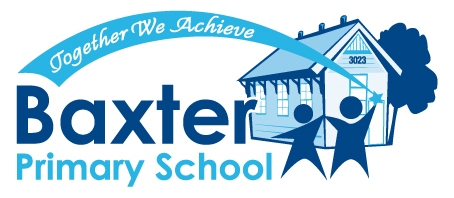 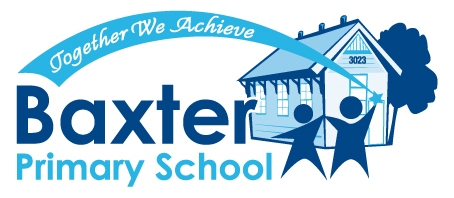 “Parent Copy” Please retain for your recordsTitle of excursion:Middle School Camp ~ Sorrento      Date of excursion:Monday 15th – Wednesday 17th October 2018Classes/Year level involvedGrade 3ACost of excursion:$95.00Last day for payment:Friday 21st September 2018Title of excursion:Middle School Camp ~ Sorrento      Date of excursion:Monday 15th – Wednesday 17th October 2018Classes/Year level involved:Grade 3ACost of excursion:$95.00Last day for payment:Friday 21st September 2018